2° BASICO GUIA N° 2 ABRIL(1) 2021 UNIDAD 1: «Dios nos creó junto a las demás personas, en la casa, el barrio, la escuela, para que podamos colaborarnos entre todos» OBJETIVO DE APRENDIZAJE: Describir aspectos de sus propias relaciones con los demás y la naturaleza, favoreciendo su desarrollo humano.    SEMANA 1  Leer la breve introducción sobre quien es Pedro y como su encuentro con Jesús nos deja enseñanzas.   Pedro conoció el amor de Jesús cuando era un simple pescador y fue por eso por lo que se le encomendó una de las tareas más grande entre los discípulos: ser  un pescador de hombres que invita a que otros conozcan a Jesús. Debe dibujar un pez en el circulo colorearlo libremente.SEMANA 2Debe dibujar una escena que recuerde de algún viaje a la playa.Debe dibujar a las personas que compartieron con el ese viaje.Colorear aquellos dibujos que invitan a compartir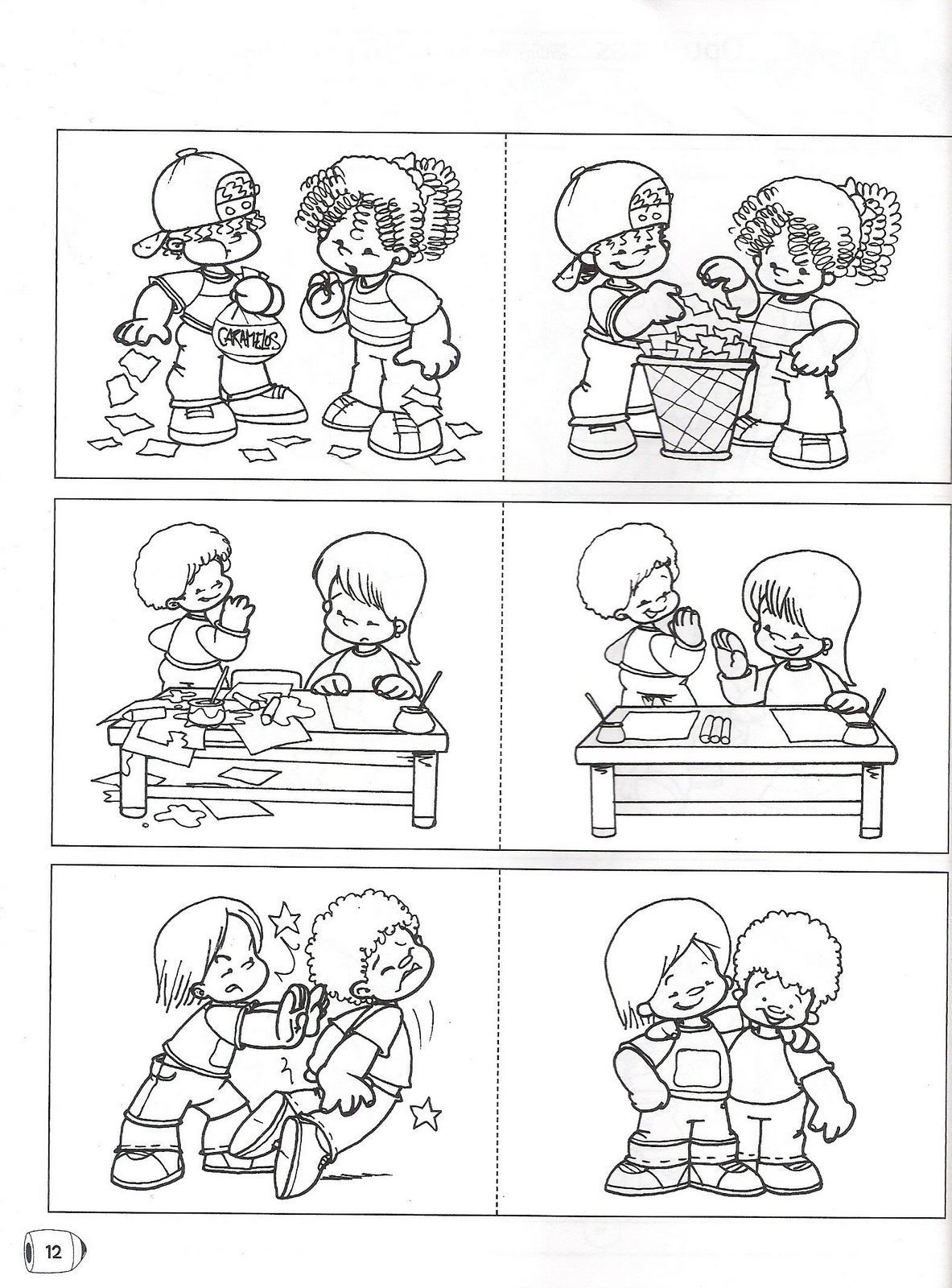 NOMBRE DEL ESTUDIANTEINTRODUCCIÓN PARA LEER AL NIÑO O NIÑA.San Pedro es el apóstol más reconocido y popular de los doce con los cuales contó Jesús durante su misión en nuestro planeta, ya que fue a él a quien justamente Jesús le concedió la responsabilidad de ser el primer jefe de su iglesia, o sea que Pedro fue el Primer Papa de la historia…En realidad el nombre original de San Pedro era Shimón bar Ioná y también se lo conoció como Simón Pedro.Su origen se remonta al siglo I A.C. en Betsaida, Galilea, lugar en el cual y antes de dedicarse de lleno a la actividad evangélica, se desempeñó como pescador al igual que el resto de su familia. Cuando Jesús llegó con su buena nueva ante Pedro, éste dejó todo y se unió a él.Pedro no disponía de una educación formal, sin embargo, su manera de ser tan particular y decidida lo convertiría pronto en uno de los elegidos de Jesús y en una de las voces más destacadas del grupo de los apóstoles.